Приёмы развития навыков смыслового чтения Одним из требований Федерального государственного стандарта, которые должны отражать метапредметные результаты освоения образовательной программы является: «Овладение навыками смыслового чтения текстов различных стилей и жанров в соответствии с целями и задачами; осознанное построение речевого высказывания в соответствии с задачами коммуникации и составление текстов в устной и письменной формах». Сейчас происходит информационный взрыв и вместе с тем информационный кризис. Проявляются противоречия между ограниченными возможностями человека по восприятию и переработке информации и существующими мощными потоками информации. Необходимо подготовить учеников к быстрому восприятию и обработке больших объемов информации, овладению современными средствами, методами и технологиями работы. Новые условия порождают зависимость информированности одного человека от информации, приобретенной другими людьми. Поэтому уже недостаточно уметь самостоятельно осваивать и накапливать информацию, а надо научиться такой технологии работы с информацией, когда подготавливаются и принимаются решения на основе коллективного знания. Залог успеха - в умении извлекать информацию из разных источников, представлять ее в понятном виде и уметь эффективно использовать. Поэтому проблема обучения чтению становится наиболее актуальной в свете модернизации общего образования. Чтение – это многофункциональный процесс. С одной стороны, умения грамотного чтения необходимы при работе с большим объемом информации. Это обеспечивает успешность для взрослых в работе, а для детей в учебе. С другой стороны, чтение играет важную роль в социализации обучающихся. И наконец, чтение выполняет воспитательную функцию, формируя оценочно-нравственную позицию человека. Смысловое чтение – вид чтения, которое нацелено на понимание читающим смыслового содержания текста. В концепции универсальных учебных действий (Асмолов А.Г., Бурменская Г.В., Володарская И.А. и др.) выделены действия смыслового чтения, связанные с: осмыслением цели и выбором вида чтения в зависимости от коммуникативной задачи;определением основной и второстепенной информации;формулированием проблемы и главной идеи текста.В связи с этим выделяют три этапа работы с текстом.1 этап. Работа с текстом до чтения Одним из основных приёмов работы с текстом до чтения является прием антиципации, что значит предвосхищение, предугадывание предстоящего чтения.Например: 1 класс. Как Никита играл в доктора. Е. Чарушин.Волшебный мешочек.- Я попрошу вас помочь мне достать предметы из этого мешочка и назвать каждый предмет.(На столе появляются): предметы: бинт, градусник, шприц, пипетка, - Как вы думаете, ребята, кому могут принадлежать эти предметы? Свой ответ начните словами «я думаю», подтвердите словами «потому что».- Я согласна с вами, эти предметы принадлежат доктору, врачу.- Сегодня мы с вами познакомимся с новым произведением.– Прочитайте имя автора и название текста. Можно по нему определить, кто будут герой нашего рассказа?- Рассмотрите иллюстрацию к данному тексту.- Как вы думаете, соответствует ли иллюстрация названию рассказа? Почему вы так думаете?- Прочитайте ключевые словосочетания, записанные на доске?Трубочка для прослушивания.Нацепил очки на нос.Градусник под мышку.Пропишу лекарство.Хвостиком - обрубком постукивает.Как вы думаете, те предметы, которые были в волшебном мешочке, они как – то относятся к этим словам?Значение каких словосочетаний вам непонятно? Как вы думаете, что обозначает это словосочетание?Предположите, о чем будет текст?Чтобы ответить на этот вопрос, надо прочитать все произведение, тогда мы увидим, насколько точны были наши предположения.Пример 2: 2 класс. Весна-художник. Г. СкребицкийЗагадка. Рыхлый снег
На солнце тает,
Ветерок в ветвях играет,
Звонче птичьи голоса
Значит, к нам пришла ... (весна)- Назовите слова и выражения, которые помогли вам отгадать загадку.- Кто любит весну? За что?- Почему урок начался  с загадки о весне?- Прочитайте фамилию автора. (Г. Скребицкий)- О чем сказала фамилия автора? (подсказки: жанр, тема)- Прочитайте название произведения. (Весна-художник)- Что подсказало название? (подсказка: главный герой)- О чем будет это произведение?- Если бы вы были, весной-художницей, какую картину нарисовали ли бы?-  Прочитаем рассказ. Может наши картины совпадут с картинами Георгия Скребицкого.. Ещё один из приемов работы до чтения «дерево предсказаний». Он  был разработан американским ученым Дж. Беллансом для работы с художественным текстом. Стратегия метода помогает развивать образное мышление, соотносить аргументы и факты, развивать фантазию и умение мыслить перспективно. Прием может использоваться на уроке любого типа по любому предмету.Алгоритм работы с приемом «дерево предсказаний»:                     I. Ствол дерева – это выбранная тема, ключевой вопрос темы, смоделированная или реальная ситуация, которые предполагают множественность решений.                 II. Ветви дерева – это варианты предположений, которые начинаются со слов: «Возможно, …»; «Вероятно, …». Количество ветвей не ограничено.              III. Листья дерева – обоснование, аргументы, которые доказывают правоту высказанного предположения (указанного на ветви).Примеры работы с приемом «Дерево предсказаний».Текст произведения читается не до конца. Строится дерево предположений, у которого ветви будут содержать варианты возможных концовок. В качестве аргументов важно предоставить факты, взятые из самого текста произведения.В конце урока, при подведении итогов, анализируются высказанные предположения и на дереве остаются только те, которые подтвердились.Например: Л.  Толстой «Акула»Текст читает учитель до момента « мальчики плыли все дальше и дальше, громко смеясь». Дальше ребятам предлагается групповая работа. 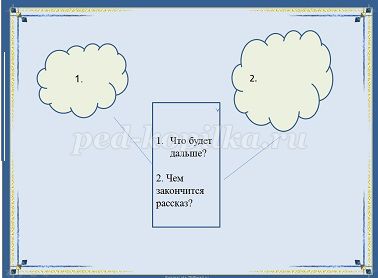 
Групповая работа. Подумайте и дайте ответы на вопросы.
1.Что будет дальше? 
2.Чем закончится рассказ? 
Дети обмениваются идеями, заполняют «Дерево предсказаний».
- Какие предсказания получились? (Ответы обучающихся, по 1 ученику от группы).
Продолжение чтения текста рассказа учителем до конца.2этап Работа с текстом во время чтения1 Самостоятельное чтение в классе или чтение-слушание, или комбинированное чтение (на выбор учителя) в соответствии с особенностями текста, возрастными и индивидуальными возможностями учащихся.
Выявление первичного восприятия (с помощью беседы, фиксации первичных впечатлений, смежных видов искусств – на выбор учителя). Самостоятельное чтение в классе или чтение-слушание, или комбинированное чтение
Медленное «вдумчивое» повторное чтение (всего текста или его отдельных фрагментов)Анализ текста. Постановка уточняющего вопроса к каждой смысловой части.3. Беседа по содержанию текста.
Обобщение прочитанного. Выявление скрытого смысла произведения, если таковой имеется. Постановка к тексту обобщающих вопросов, как учителем, так и детьми.
Обращение (в случае необходимости) к отдельным фрагментам текста. 4. Выразительное чтение.Например: 1 класс. Как Никита играл в доктора. Е. Чарушин.1)Первичное чтение текста.Наш текст разделен на части. Посмотрите, сколько частей?(Учитель читает первую часть)- Каким образом Никита из маленького мальчика превратился в доктора? Что он сделал?- Прочитаем 2 часть рассказа (читают хорошо читающий ученик вслух).Приём «Дерево предсказаний»- Посмотрите на изображение дерева на доске (рисунок дерева), на стволе написано название нашего рассказа. Ветви – предположения.- Как вы думаете, что произойдёт дальше? (Дети высказывают свои предположения, учитель записывает на ветвях дерева).-Чтение самостоятельно 3 – й части.- Оправдались ваши предположения?2)Перечитывание текста, более осознанное.- Чтобы узнать, что же произошло дальше, прочитаем  4 часть.Приём «Чтение вслух с остановками».прочтения  каждого абзаца, задаю вопросы по содержанию текста и на прогноз дальнейших событий) 3) Анализ текста- Что мы узнали нового о наших героях?- Какие вопросы у вас возникли к автору?- Как бы вы ответили на них?- Это ваши предположения, а как автор решил, узнаем дальше.- Получили ли мы ответы на ваши вопросы? Что конкретно узнали?- Чье предположение подтвердилось и совпало с авторским?- Появились ли у вас новые вопросы?4) Беседа по содержанию.- Каким вы представляете Никиту?- Скажите, доктор получился сердитый, строгий или вежливый? Всегда ли доктору хватает терпения?Прочитайте 4 часть.- Чем закончилась эта история?Также при работе с текстом можно использовать следующие приёмы:1. Ключевые слова.2. Прием драматизации.3. Фишбоун.4. Моделирование обложки.5. Составление плана.6. Кластер.7. Составление схемы произведения.8. Диалог с автором.Большинство из них вы хорошо знаете. Расскажу о приёме фишбоун.	Фишбон – «рыбья кость». Эта стратегия позволяет учащимся «разбить» общую проблемную тему на ряд причин и аргументов. Визуальное изображение этой стратегии похоже на «рыбную кость») или, если эту «кость» расположить вертикально, – на елочку. Правила составления «рыбьего скелета»«Фишбоун» составляется заранее или заполняется вместе с учениками. Современные технологические возможности позволяют быстро сделать цветной и красивый шаблон «рыбьего скелета» в графическом редакторе, но и на обычном листе бумаги формата А3 или доске схема получается ничуть не хуже.Существуют два типа расположения:горизонтальное (наиболее точно повторяет скелет рыбы), его предпочтительнее использовать на уроках в младших классах;вертикальное, позволяющее разместить на «косточках» больший объем информации (подходит для старшеклассников).«Рыбий скелет» состоит из 4 блоков информации:головы, в которой обозначается вопрос или проблема;косточек вверху (или справа), где фиксируются причины и основные понятия того или иного явления, проблемы;косточек внизу (слева), подтверждающих наличие тех или иных причин;хвоста, содержащего выводы и обобщения по вопросу.Очень важно, чтобы решения проблемы были выстроены по степени актуальности: чем ближе к голове, тем насущнее. Составление записей на «теле» рыбы проводится по правилу «КТЛ» (кратко, точно, лаконично): лучше использовать всего 1–2 существительных для обозначения того или иного пункта, которые будут чётко отражать суть явления.Например: А.С. Пушкин «Сказка о рыбаке и рыбке»                                               Хорошо повстречать                                        золотую рыбку?                                                                                   вещи для жизникорыто, избаСтолбовая дворянка                                        благоприятные условия для жизниВладычица морская                                        лишение ранее полученных благ                                  Жадность – всякому горю началоЭтот приём можно использовать и на других уроках. БиологияЦикл тем по биологии, посвящённый защите окружающей среды, можно подытожить групповым или индивидуальным «фишбоуном» в виде проектной презентации.«Голова»: взаимодействие природы и общества.«Верхние кости»: прочная связь, взаимовлияние, непродуманное использование природных ресурсов.«Нижние косточки»: жизненный цикл, извлечение пользы для себя, загрязнения.«Хвост»: без заботы о природе общество не сможет существовать.География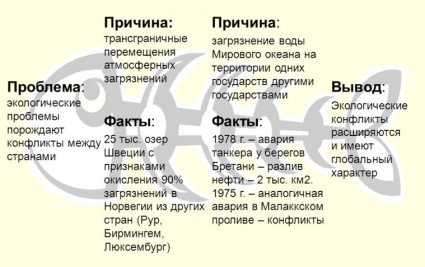 Используя этот пример, можно организовать работу на уроке географии с применением метода «фишбоун»Такой «рыбий скелет» будет уместен при подготовке к контрольной работе по географии:«Голова»: экологические проблемы.«Верхние кости»: исчезающие моржи, белые медведи, уничтожение рыб, мусор с судов и атомных подлодок.«Нижние косточки»: браконьерство, загрязнение вод, уничтожение животных.«Хвост»: запрет на рыбный промысел, строительство заповедников, усиление законодательной базы.III этап – Работа с текстом после чтения.	3 этап: Работа с текстом после чтения. Цель – достижение понимания на уровне смысла (понимание основной мысли, подтекста – «чтение между строк»):	1. Учитель ставит проблемный вопрос к тексту в целом. Далее следуют ответы детей на этот вопрос и беседа. Ее результатом должно стать понимание авторского замысла, «спрятанного между строк».	2. Повторное обращение к заглавию произведения и иллюстрации.	3. Беседа о смысле заглавия, о его связи с темой, мыслью автора и т. д. Вопросы по иллюстрации: какой именно фрагмент текста проиллюстрировал художник (а может, это иллюстрация ко всему тексту в целом)? Точен ли художник в изображении фрагмента? Учитель еще раз обращает внимание детей на иллюстрацию. Дети размышляют, к какой части текста нарисована иллюстрация, какое выражение на лицах героев и т. д. Составляется диафильм по тексту (каждое предложение – кадр диафильма).	4. Рассказ учителя о писателе. Беседа с детьми о его личности после чтения произведения, а не до, поскольку именно после чтения эта информация ляжет на подготовленную почву: ребенок сможет соотнести ее с тем представлением о личности автора, которое у него сложилось в процессе чтения. Кроме того, грамотно построенный рассказ о писателе углубит понимание прочитанного произведения. Для учащихся 3–4 классов рассказ учителя о писателе можно чередовать с сообщениями, которые дети готовят самостоятельно.	5. Творческие задания, опирающиеся на какую-либо сферу читательской деятельности учащихся (эмоции, воображение, осмысление содержания, художественной формы).Например: 1 класс. Как Никита играл в доктора. Е. Чарушин.1)Концептуальная (смысловая) беседа по тексту.Проблемный вопрос?- Прав ли Никита, можно ли так играть с собакой? Если нет, то почему?- Давайте вернемся к тем предположениям, которые вы высказали в начале урока. Подтвердились ли они?- Ожидали ли вы такого развития действия?- Что вас удивило в рассказе?- Что было самым интересным?.	Послетекстовые приемы работы:•	1. Толстые и тонкие вопросы.•	2. Синквейн.•	3. Аннотация.•	4. Составление/ разгадывание кроссворда.•	5. Пересказ.Приём “Толстый и тонкий вопрос”.Описание: этот прием из технологии развития критического мышления вопрос используется для организации взаимоопроса.Стратегия позволяет формировать:умение формулировать вопросы;умение соотносить понятия.Тонкий вопрос предполагает однозначный краткий ответ.Толстый вопрос предполагает ответ развернутый.После изучения темы учащимся предлагается сформулировать по три «тонких» и три «толстых» вопроса», связанных с пройденным материалом. Затем они опрашивают друг друга, используя таблицы «толстых» и «тонких» вопросов.Например.По теме урока "Хаврошечка " можно предложить детям задать толстый и тонкий вопрос.Тонкий вопрос. Кто помогал девочке-сиротке?Толстый вопрос. Какие чудеса произошли в сказке? Найди и прочитай.Приём «Ромашка Блума»Одним из основных приёмов осмысления информации является постановка вопросов к тексту и поиск ответов на них.Наиболее удачная классификация вопросов была предложена американским психологом и педагогом Бенджамином Блумом.Учащиеся с удовольствием изготавливают ромашку, на каждом из шести лепестков которой записываются вопросы разных типов. Работа может быть индивидуальной, парной или групповой. Цель - с помощью 6 вопросов выйти на понимание содержащейся в тексте информации, на осмысление авторской позиции (в художественных и публицистических текстах).При отработке приёма необходимо указывать учащимся на качество вопросов, отсеивая неинформативные, случайные.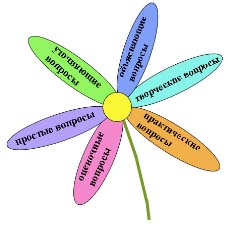 Классификация вопросов Б.Блума:Простые вопросы. Проверяют знание текста. Ответом на них должно быть краткое и точное воспроизведение содержащейся в тексте информации. Как звали главного героя? Куда впадает Волга? Уточняющие вопросы. Выводят на уровень понимания текста. Это провокационные вопросы, требующие ответов "да" - "нет" и проверяющие подлинность текстовой информации. Правда ли, что... Если я правильно понял, то... Такие вопросы вносят ощутимый вклад в формирование навыка ведения дискуссии. Важно научить задавать их без негативной окраски.Творческие вопросы. Подразумевают синтез полученной информации. В них всегда есть частица БЫ или будущее время, а формулировка содержит элемент прогноза, фантазии или предположения. Что бы произошло, если... Что бы изменилось, если бы у человека было 4 руки? Как, вы думаете, сложилась бы судьба героя, если бы он остался жив? Оценочные вопросы. Направлены на выяснение критериев оценки явлений, событий, фактов. Как вы относитесь к ... ? Что лучше? Правильно ли поступил ...? Объясняющие (интерпретационные) вопросы. Используются для анализа текстовой информации. Начинаются со слова "Почему". Направлены на выявление причинно-следственных связей. Важно, чтобы ответа на такой вопрос не содержалось в тексте в готовом виде, иначе он перейдёт в разряд простыПрактические вопросы. Нацелен на применение, на поиск взаимосвязи меду теорией и практикой? Приём « Чтение в парах – обобщение в парах».Цель: сформировать умение выделять главное, обобщать прочитанное в виде тезиса, задавать проблемные вопросы.1. Ученики про себя читают выбранный учителем текст или часть текста.2.Учитель объединяет учащихся в пары и дает четкий инструктаж. Каждый ученик поочередно выполняет две роли: докладчик – читает и обобщает содержание в виде одного тезиса; респондент – слушает докладчика и задает ему два вопроса по существу. Далее происходит смена ролей.3.Учитель привлекает всех учащихся к обсуждению.Приём:  Дневник двойных записей.Цель: сформировать умение задавать вопросы во время чтения, критически оценивать информацию, сопоставлять прочитанное с собственным опытом.1.Учитель дает указание учащимся разделить тетрадь на две части.2. В процессе чтения ученики должны в левой части записать моменты, которые поразили, удивили, напомнили о каких-то фактах, вызвали какие- либо ассоциации; в правой – написать лаконичный комментарий: почему именно этот момент удивил, какие ассоциации вызвал, на какие мысли натолкнул.Прием «Двойной дневник»При первичном восприятии текста ученики параллельно записывают личные комментарии к событиям, происходящим в тексте, в таблицу.Ценность этого приема в том, что читатель занимается исследованием и своих чувства в момент чтения произведения. Фокусируется эмоциональный отклик. В психологии отношений развивается новое направление, связанное с эмоциональной разрядкой, происходящей, когда человек обозначает свои чувства. Этот прием имеет терапевтический эффект.Приём  «Чтение с пометками»Цель: сформировать умение читать вдумчиво, оценивать информацию, формулировать мысли автора своими словами.Учитель дает ученикам задание написать на полях значками информацию по следующему алгоритму:Эта стратегия дает возможность учителю создать климат, который соответствует активной учебной деятельности, а ученику – классифицировать информацию, формулировать мысли автора другими словами, научиться вдумчиво читать.Приём «Чтение с составлением диаграммы Эйлера-Венна»Цель: сформировать навыки сравнения и классификации, структурирования информации.1.Ученики читают текст, внимательно анализируя его.2.Учитель ставит задачу – сравнить два или более объекта, данные сравнения записать в виде диаграммы Эйлера-Венна.Приём  «Таблица — синтез»Развивает осознанное восприятие текста. Побуждает к осмыслению содержания.       Первая и вторая графы заполняются при первичном прочтении. После анализа первой и второй записи заполняется последняя графа.С опорой на анализ ученик в конце пишет небольшой отзыв. Важно поразмышлять о личном восприятии прочитанного произведения.Многие трудности понимания и запоминания текста связаны с неразвитым, «ленивым» воображением. Учителю необходимо помнить о принципиальной важности ключевых методических вопросов при проверке первичного восприятия текста: «Что ты представил?» или «Какие картины ты увидел в своем воображении, когда читал?».Эффективными будут также словесное и графическое рисование, составление диафильма, сценария мультфильма, конструирование из бумаги или пластилина литературных персонажей. По возможности нужно обращать внимание начинающего читателя на то, как автор с помощью слов помогает нам не только «увидеть» картины художественного мира, но и «услышать» звуки природы, человеческого голоса, «вдохнуть» аромат леса или теплого летнего вечера.Для развития творческого воображения можно использовать такие задания: придумай своих героев, свои приключения, другой конец для произведения.Не следует забывать о значении таких приемов, как инсценировка или драматизация как отдельных эпизодов, так и всего произведения. При этой работе детям придется не раз перечитать текст, обращая внимание на детали художественного пространства, портретные характеристики, описания поведения героев, которые могли быть упущены при первом чтении.фраза (слово), которая привлеклавниманиепочему эта фраза (слово) привлекла внимание, какие вызвала чувстваважные моментына чем задержался взглядпочему этот фрагмент заинтересовал (анализ)